Поделки из бросового материала — старых газет и журналовДидактический материал для педагогов ДПИ и учителей.Цель:Познакомить с методикой поделок из бросовых материалов — ее техникой и основными приемами.Задачи:Учить приемам работы с газетами и журналами в технике аппликации и бумажного моделированияРазвивать воображение, мелкую моторику, чувство цвета, композицииВоспитывать интерес к нетрадиционным техникам Прочитанные газеты и журналы, использованные упаковки, пластиковые бутылки, крышки и пробки могут приобрести новую жизнь, если сделать из них интересные поделки. Из бросовых материалов создают декоративные панно и коллажи, объемные изделия, которые могут украсить интерьер. Бросовые материалы дают огромные возможности для детского творчества, развивают фантазию, учат смелости и нестандартности в творчестве. Их не нужно покупать специально, они всегда под рукой. Взять, например, старые газеты и журналы, каталоги и буклеты. Из них получаются оригинальные панно и объемные поделки, которыми можно даже украсить квартиру. Техники выполнения  панноАппликацияНарисовать на газете контур изображения.Вырезать.Наклеить на картон.Раскрасить отдельные детали, нарисовать глазки, украсить фон.Аппликации могут быть плоскими и объемными. У тигренка элементы гривы сделаны из полосок, сложенных гармошкой. У совы крылья не приклеиваются полностью.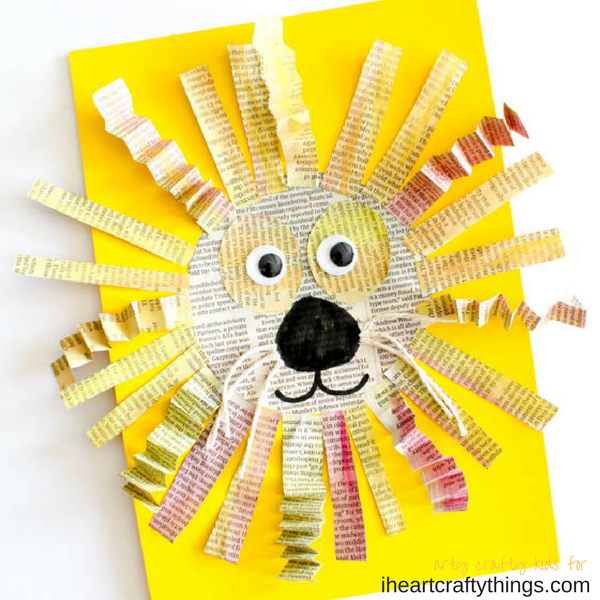 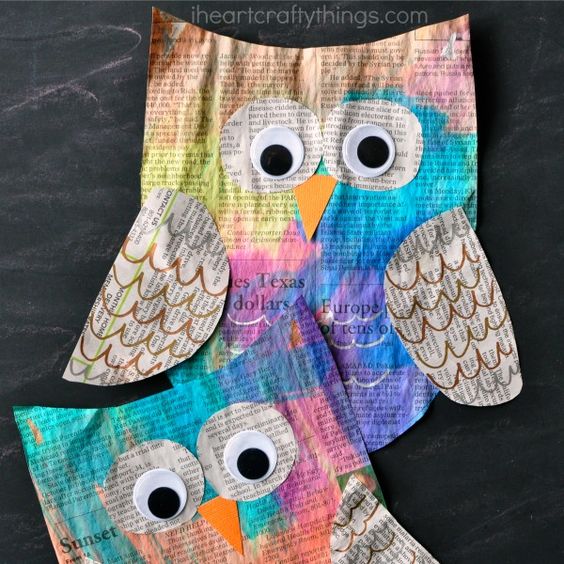 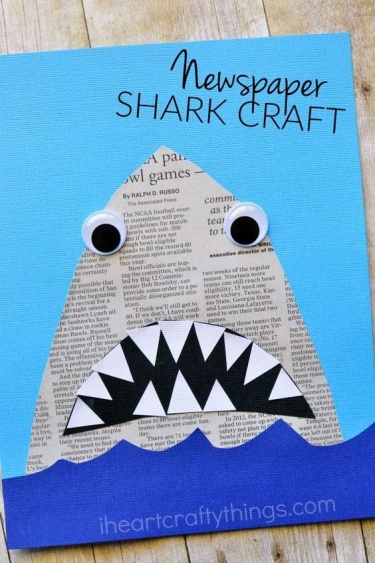 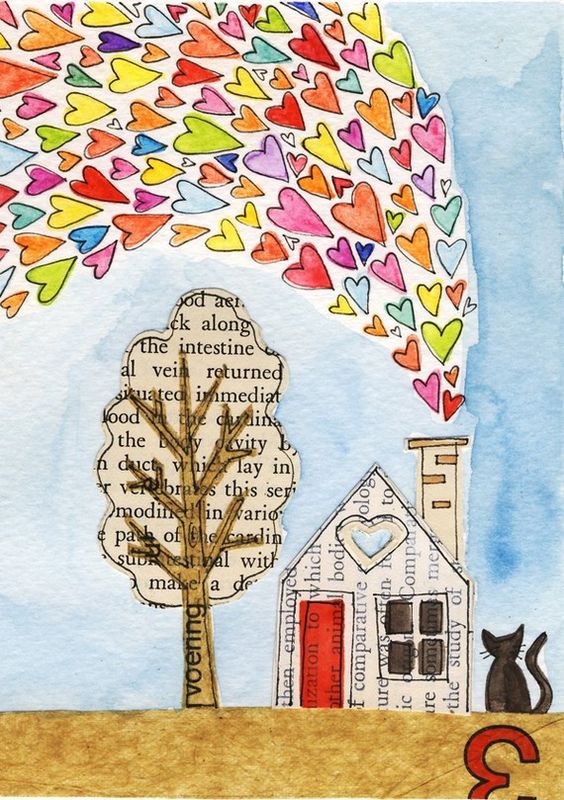 Коллаж. МозаикаНарисовать на картоне, который служит фоном, контур изображения.Вырезать из журнала или газеты маленькие квадратики или прямоугольники.Наклеить их на картон в произвольном порядке или побдирая цвета.Раскрасить и подрисовать детали.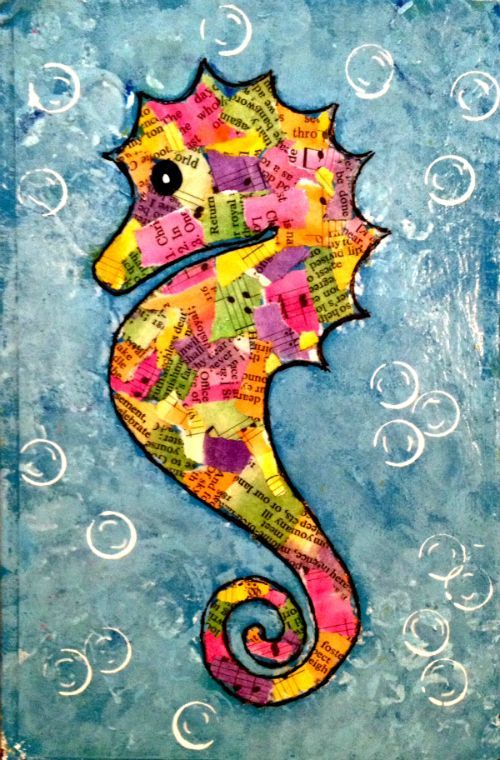 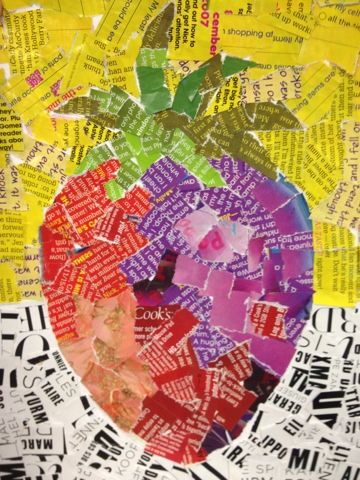 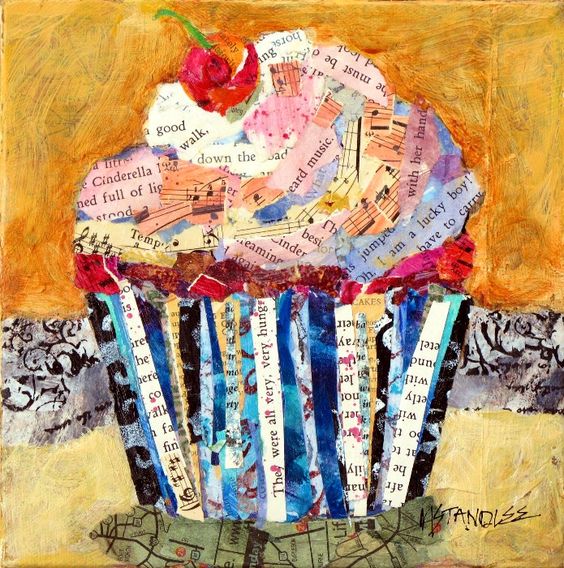 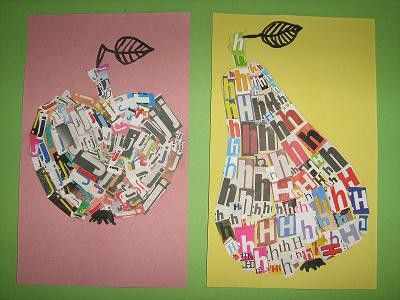 Поделки из свернутых трубочекАппликацияНа картоне нарисовать контур изображения. Вырезать.Свернуть из журнала трубочки, подклеить края.Приклеить трубочки, располагая вплотную друг к другу на вырезанное изображение.Обрезать трубочки по контуру.Приклеить к фону.По такому же принципу можно сделать и объемные предметы, например, карандашницу.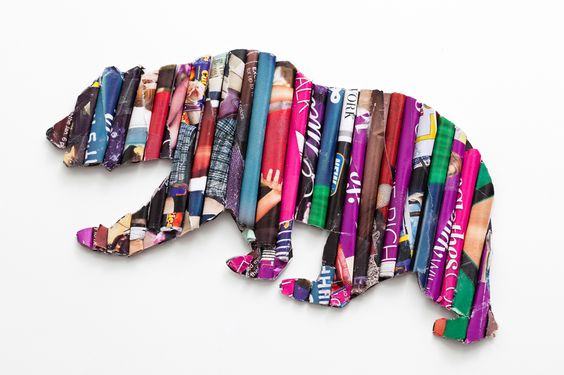 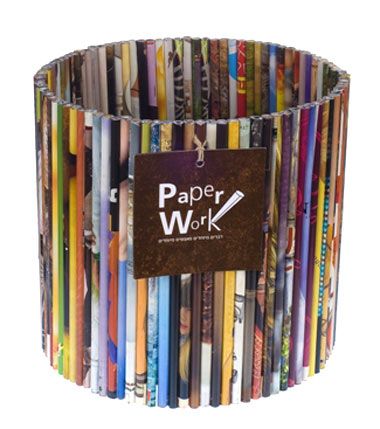 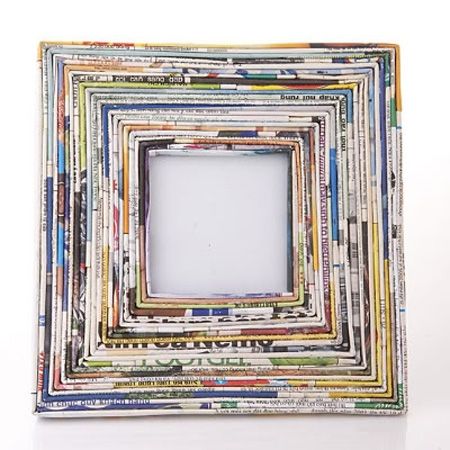 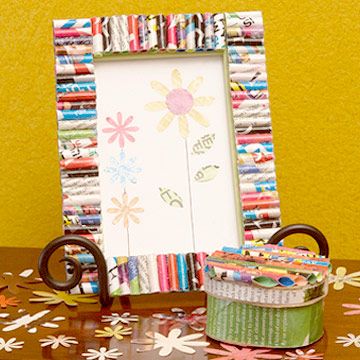 Объемные звери и птицы из свернутых полосок бумагиОтогните полоску толщиной 1 см. Продолжайте, пока не кончится лист.Сделайте несколько заготовок в зависимости от задумки.Сворачивая полоски по спирали, конструируйте тело, голову и другие части животного.Используйте клей по мере необходимости.Приклейте глазки, крылья и другие детали.По такому принципу делают рамки для фотографий, подставки под горячее и другие изделия.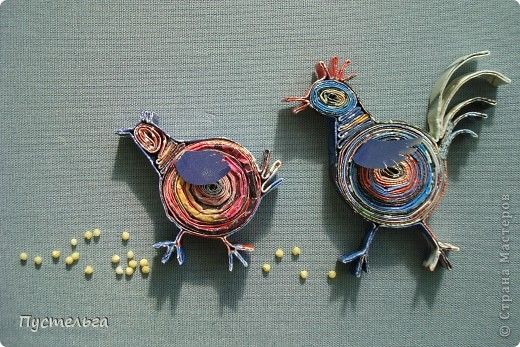 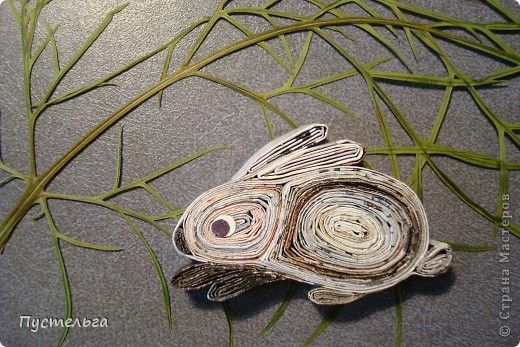 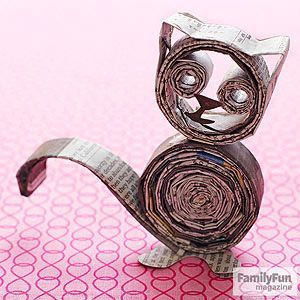 